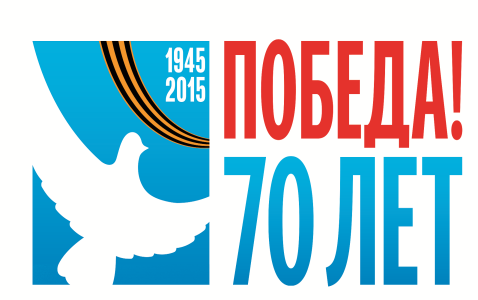 Перечень мероприятий, посвященных празднованию 70-летия Победы в Великой Отечественной войне 1941-1945 гг.№ п/пНазвание акцииДата проведенияЦели и целевая аудиторияУсловия проведения123451.Всероссийская акция«Письмо Победы»27 мая 2015 годастуденческая молодежь,  обучающиеся в высших и средних специальных учебных заведенияхМолодые люди пишут письма в прошлое, членам своих семей, принимавшим участие в событиях, связанных с ВОв. В письме необходимо максимально отразить личный вклад в дело сохранения наследия Великой Победы.2.Акция «Бессмертный полк»09 мая 2015 годавсе желающиеУчастие в «Бессмертном полку» подразумевает, что каждый желающий в День Победы может выйти на улицы города (деревни, поселка) с фотографией своего родственника-участника Великой Отечественной войны.3.Всероссийская акция«Сирень Победы»01 мая 2015 года(дата может поменяться в зависимости от погодных условий)молодежь, ветераны ВОВ, руководители организаций, предприятий, все желающиеВ заранее согласованных и подготовленных местах осуществляется высадка Аллей Победы из кустов сирени.4.Всероссийская акция реконструк-торов «Солдатская каша»09 мая 2015 годавсе желающиеВ местах проведения массовых мероприятий организуется реконструкция полевой кухни времен ВОВ: гостей праздника рекомендуется угостить легендарной солдатской кашей.5.Всероссийская акция «Стена Памяти»09 мая 2015 годаАкция нацелена на формирование у подрастающего поколения сопричаст-ности к далеким историческим событиям, чувства патриотизма и гордости за Великую Победу их предков.Целевая аудитория: жители субъектов РФАкция предполагает  оформление главной улицы города  фотографиями фронтовиков и семейными реликвиями времен ВОв (стенд).6.Всероссийский флешмоб «День Победы»09 мая 2015 годавсе желающиеМассовое исполнение песни «День Победы под фонограмму. Каждому участнику акции раздается флажок России. Важное условие: в припеве все присутствующие машут флажками.7.Акция «Георгиевская ленточка»с 22 апреля 2015 годавсе желающиеРаспространение Георгиевских ленточек.8.Областная культурно-патриотическая кино-акция «Прошлых лет военные года»01 февраля – 03 мая 2015 годаПознакомить юное (12+) и взрослое поколение северян с историей своего региона времен ВОВ с кино-работами  земляков, воспитание чувства гордости за свою малую родину  и патриотизма по отношению к своей стране.Ретроспективный показ (на бесплатной основе) фильмов, созданных известными архангельскими режиссерами и тележурналистами, в муниципальных образованиях Архангельской области.9.Проект«Герои Великой Победы»в течение 2014-2015 годаЦели:-  увековечение памяти всех участников ВОВ,- предоставление возможности каждому участнику Проекта узнать историю боевого пути родственников, воевавших на фронтах ВОВ, увидеть в живую и получить копии истори-ческих документов.Сбор информации (по запросу) о представлении к награде ветерана  и передача членам семьи копии удостоверяющих документов  с изложением личного подвига или заслуг.10.Областная акция«От Победы к Победе»3 этапа:01.02.-15.02.15.02.-01.03.01.03.-01.09.Цель: привлечение молодежи и общественности к восстановлению и благоустройству воинских захоронений, мемориалов и памятников.Задачи: сбор, систематизация и обобщение информации о мероприятиях по восстановлению и благоустройству захоронений; содействие в финансовом обеспечении мероприя-тий, информационное обеспечение мероприятий.Участники: молодежные организации, органы МСУ, МО, учреждения и организации, частные лица.Проведение волонтерами мероприятий по восстановлению и благоустройству воинских захоронений, мемориалов и памятников.11.Проект«Никто не забыт, ничто не забыто»в течение 2015 годаЦель:- увековечение памяти защитников Отечества.Задачи:- создание многофункционального культурно-исторического Интернет-ресурса воинских захоронений, мемориалов и т.д.Формирование системы общественного учета и мониторинга мест захоронений и увековечения подвига советских воинов в Северо-Западном федеральном округе РФ.12.Областные малые чтения по военно-патриотической тематике «Защитник Отечества»февраль – ноябрь2015 годаЦелевая аудитория: учащиеся старших классов образовательных организаций и студенты.Цели:изучение истории ВОВ, исследование и популяризация знаний по военной и морской истории России и Русского Севера.Проведение малых чтений по военно-исторической тематике «Защитники Отечества».